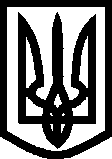 УКРАЇНА ВИКОНАВЧИЙ КОМІТЕТМЕЛІТОПОЛЬСЬКОЇ  МІСЬКОЇ  РАДИЗапорізької областіР О З П О Р Я Д Ж Е Н Н Яміського голови 05.01.2018			                                                                     № 6-рПро проведення загальноміського фестивалю дитячого читання«Найрозумніший фантазер»Керуючись Законом України «Про місцеве самоврядування в Україні», Концепцією Державної соціальної програми «Національний план дій щодо реалізації Конвенції ООН про права дитини» на період до 2021 року», Стратегії розвитку бібліотечної справи в Україні до 2025 року «Якісні зміни бібліотек для забезпечення сталого розвитку України», з метою підвищення рівня культурного розвитку дітей через заохочення їх до системного читання літератури:1. Провести з 12 січня по 25 квітня 2018 року в Центральній дитячій бібліотеці ім. А. Гайдара загальноміський фестиваль дитячого читання «Найрозумніший фантазер».2. Затвердити Положення про проведення загальноміського фестивалю дитячого читання «Найрозумніший фантазер» (додаток 1).3. Затвердити склад конкурсної комісії з визначення переможців загальноміського фестивалю дитячого читання «Найрозумніший фантазер» (додаток 2).4. Контроль за виконанням цього розпорядження покласти на заступника міського голови з питань діяльності виконавчих органів ради Бойко С.О.Мелітопольський міський голова					С.А. МінькоПерший заступник міського голови з питань діяльності виконавчих органів ради 					І.В. РудаковаДодаток 1до розпорядження міського голови05.01.2018 № 6-рПоложення про проведення загальноміськогофестивалю дитячого читання«Найрозумніший  фантазер»Загальні положенняФестиваль проводиться в рамках реалізації Державної соціальної програми «Національний план дій щодо реалізації Конвенції ООН про права дитини» на період до 2021 року» та стратегії розвитку бібліотечної справи в Україні до 2025 року «Якісні зміни бібліотек для забезпечення сталого розвитку України».Фестиваль дитячого читання «Найрозумніший фантазер» є відкритим і проводиться як творче змагання учнів 5-х та 6-х класів в усіх загальноосвітніх школах, гімназіях, навчально-виховних комплексах, школах-інтернатах міста Мелітополя. Організаторами фестивалю є Централізована бібліотечна система відділу культури Мелітопольської міської ради Запорізької області, Центральна дитяча бібліотека ім. А. Гайдара. Співорганізатори – відділ культури Мелітопольської міської ради Запорізької області, управління освіти Мелітопольської міської ради Запорізької області, Мелітопольське літературне об’єднання ім. П.Ловецького «ЛІТО».Фестиваль проводиться на базі Центральної дитячої бібліотеки ім. А.Гайдара, бібліотеки ім. М.Горького,  бібліотеки ім. В.Маяковського, бібліотеки ім. Т. Шевченко, загальноосвітніх закладів управління освіти Мелітопольської міської ради Запорізької області, шкіл-інтернатів обласного підпорядкування.Мета проведення Фестивалю- підвищення рівня культурного розвитку дітей через заохочення їх до системного читання найкращої літератури;- сприяння створенню належних умов для рівного доступу до джерел інформації незалежно від рівня розвитку дитини, її інтелектуальних можливостей та місця проживання;- підвищення суспільного значення шкільних та міських бібліотек, що обслуговують дітей, в процесі соціальної адаптації та набуття культурної компетентності.Завдання Фестивалю- залучення до участі дітей відповідного віку;- вироблення в учнів навичок самостійної роботи з книгою, підвищення ефективності процесу читання, осмислення та творчої інтерпретації прочитаного;- популяризація найкращої української дитячої літератури та надбань світової літературної спадщини;- привернення уваги громадськості, державних та недержавних установ і організацій, засобів масової інформації до проблеми дитячого читання.Умови проведення ФестивалюФестиваль проводиться серед дітей віком 10-12 років (учні 5-х та 6-х класів) в три етапи: І (літературний) - з 12 січня по 20 березня 2018 року, ІІ (віртуальний) - з 12 січня по 20 березня 2018 року, ІІІ (фінальний) - з 1 по 25 квітня 2018 року. Завершення Фестивалю відбудеться 25 квітня 2018 року.Додаткова інформація щодо проведення Фестивалю (анонси, програма кожного етапу, рекомендована література для підготовки до виконання вимог фестивалю) буде надаватися Центральною дитячою бібліотекою ім. А. Гайдара, за адресою: просп. Б. Хмельницького, 5, тел.: (0619)42-04-25.Порядок підбиття підсумківДля підбиття підсумків на І, ІІ, ІІІ етапах фестивалю створюється конкурсна комісія із залученням профільних фахівців, склад якої затверджується розпорядженням міського голови.Нагородження переможців та активних учасників фестивалю буде проводитись окремо на кожному етапі читацьких змагань.Інформацію про учасників та переможців фестивалю буде висвітлено на сайтах Мелітопольської міської ради Запорізької області, відділу культури Мелітопольської міської ради Запорізької області, Централізованої бібліотечної системи відділу культури Мелітопольської міської ради Запорізької області, місцевих засобах масової інформації.Керуючий справами виконкому					О.В. ДубінінаСемікін М.О.Додаток 2до розпорядження міського голови05.01.2018 № 6-рСклад конкурсної комісії з визначення переможців загальноміського фестивалю дитячого читання «Найрозумніший фантазер»Бойко					- заступник міського голови з питаньСвітлана Олександрівна 		діяльності виконавчих органів ради, голова конкурсної комісії Семікін					- начальник відділу культуриМихайло Олександрович		Мелітопольської міської ради,						заступник голови конкурсної комісіїВодоп’янова				- заступник директора Централізованої Галина Володимирівна 		бібліотечної системи з питань організації роботи з дітьми, координатор фестивалюЧлени конкурсної комісії:Єфименко 					- директор ЦентралізованоїІнна Сергіївна 				бібліотечної системиКривошликова				- провідний методист ЦентралізованоїЛюбов Федорівна 			бібліотечної системиШевцова					- завідувач відділу ЦентральноїАлла Володимирівна 			дитячої бібліотеки ім. А. ГайдараНепомняща					- письменниця, голова міськогоСвітлана Володимирівна 		літературного об’єднання ім. П. Ловецького «ЛІТО» (за згодою)Савченко 					- методист управління освітиІрина Миколаївна 			Мелітопольської міської ради Запорізької областіВолкова 					- голова методичного об’єднання Світлана Володимирівна 		шкільних бібліотек, бібліотекар ЗОШ № 14Керуючий справами виконкому					О.В. ДубінінаСемікін М.О.